             Português Palavras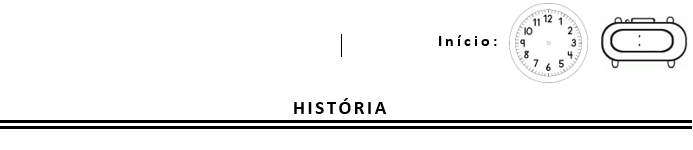 Você brincou com os palitos de fósforos e aprendeu mais um pouco de Matemática.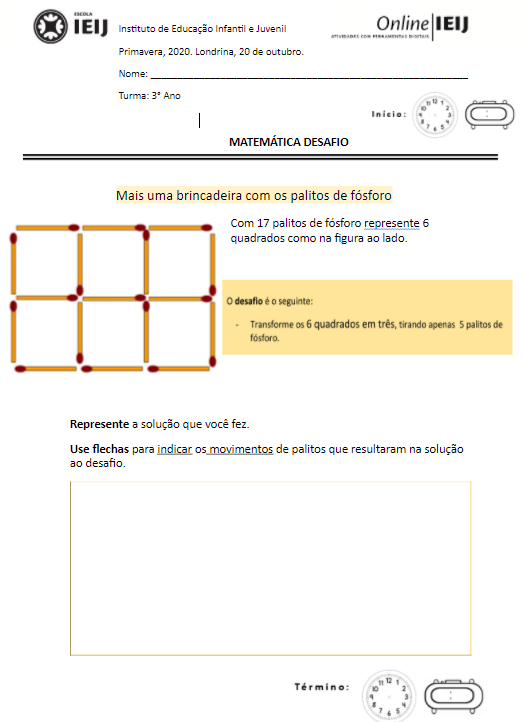 Agora vamos aprender com as PALAVRAS, mais um pouco de PORTUGUÊS (nossa Língua).Para me comunicar com vocês eu uso diversas palavras.Responda:Para explicar a Brincadeira dos Palitos de fósforo eu usei quantas palavras? Proposta : Dentre as palavras que usei tem PALAVRAS que classificamos como SUBSTANTIVOS.Circule, no texto abaixo,os SubstantivosMais uma brincadeira com os palitos de fósforo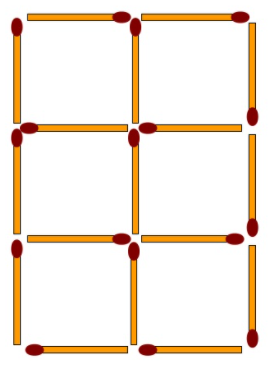 Com 17 palitos de fósforo represente 6 quadrados como na figura ao lado. 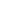 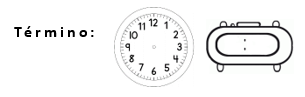 Agora explique com suas palavras porque as palavras que circulou você classificou como substantivos.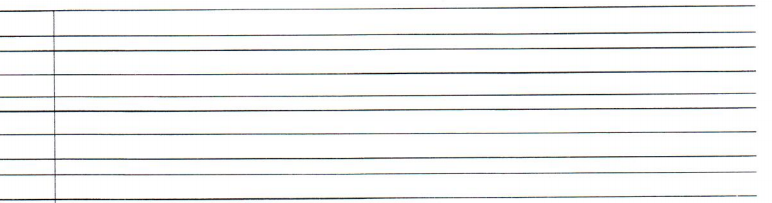 